Director of District Support ServicesBoard Report - September 2022Submitted by Katrina RechtinDirector of Pupil PersonnelBISD Total Enrollment Preschool - 12th Grade: 637High Attendance Day was a huge success. The GES PTA donated popsicles for Grandview and Bellevue High School students who were in attendance on September 13th.  Attendance percentages are listed below for September 13th:GES: 97.52%(100% attendance in Kindergarten and 2nd Grade)	BHS - 93.39%	(98.18% attendance in 10th grade - highest grade level attendance rate)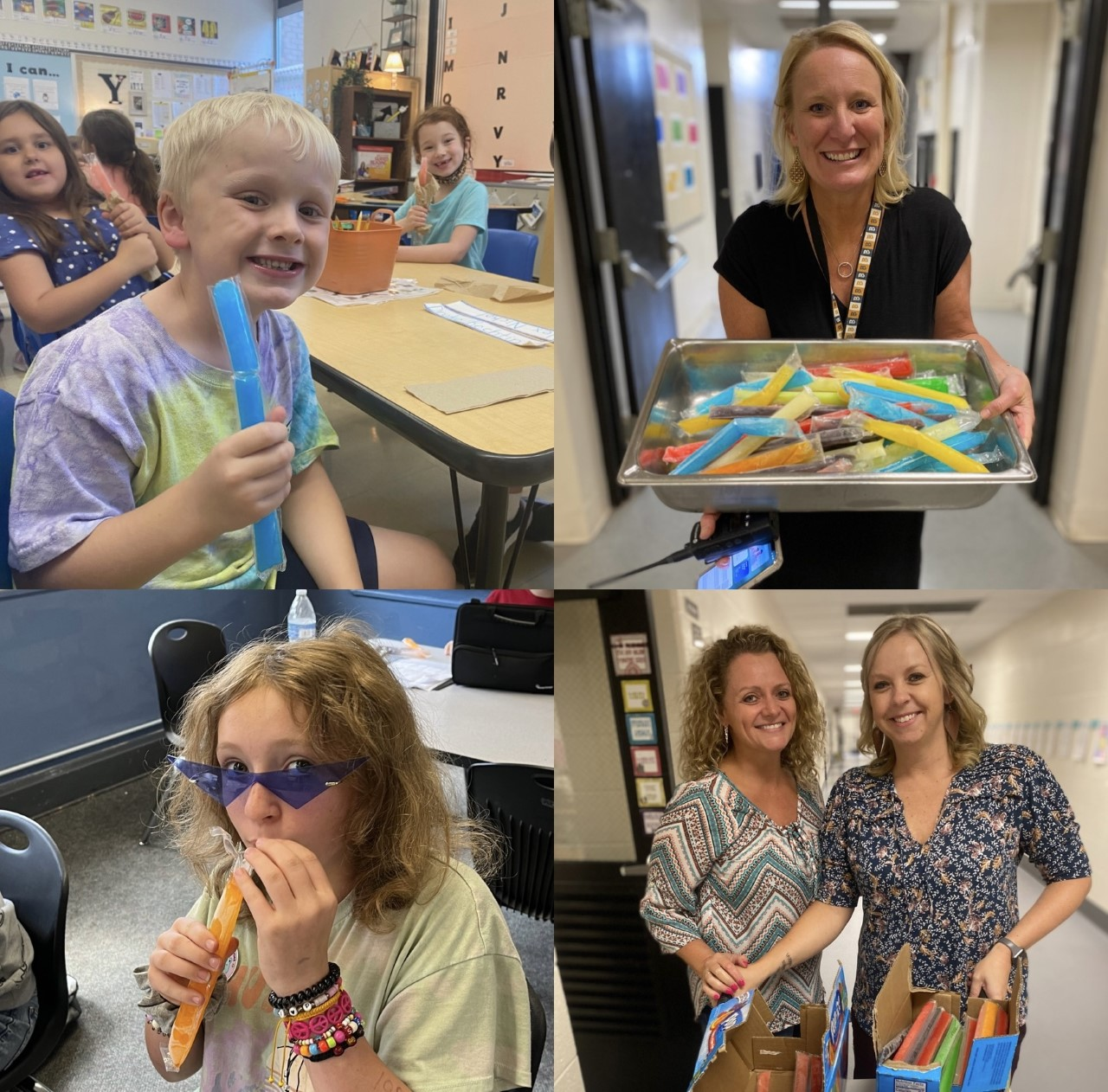 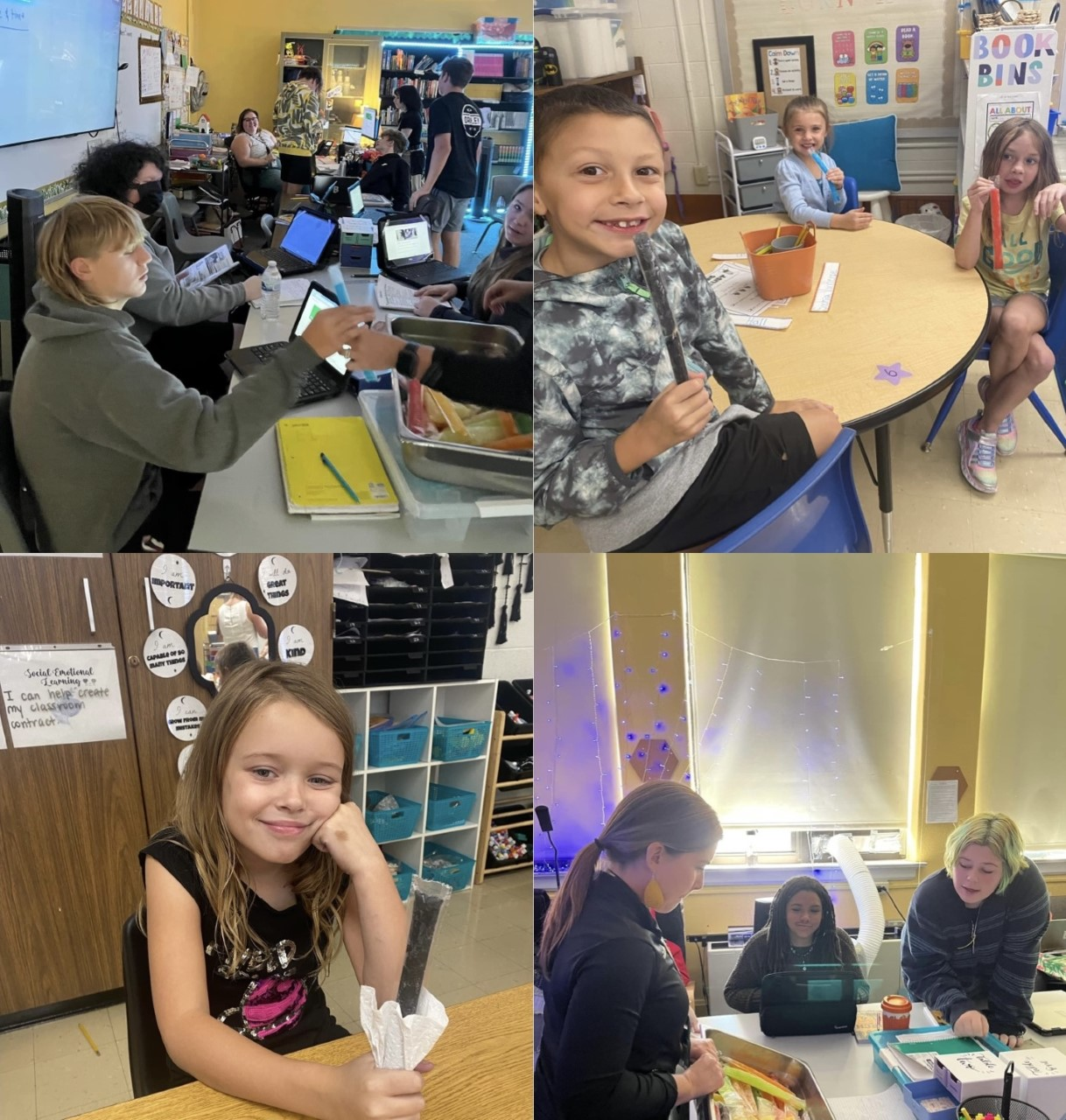 Enrollment is still very active.  We have a waitlist for non-resident students for several grade levels.  We plan to begin drafting a procedure for the non-resident enrollment process for the 2023-24 school year. Attendance committee meetings are in place for each school building. We are meeting twice a month with weekly check-ins as needed. At Bellevue High School, we are also meeting bi-weekly to discuss the status of virtual and hybrid students. Home visits and family contact continues to ensure participation, attendance, and quality instructional requirements are being met for each instructional option. In October, our district will have an attendance audit with KDE.  The audits are conducted on a five year rotation cycle.  I am looking forward to working with KDE to ensure we have the correct practices and procedures in place. District Assessment Coordinator Fall MAP administration is almost complete in both buildings.  We will begin to review school and district level data for instructional planning once the assessment window has closed.The district assessment calendar can be accessed HERE.The data verification is now active in the Kentucky School Report Card (SRC) Data Approval Tool.  Public release for the School Report Card is scheduled for mid-October. I am working to ensure all school and district level data is entered and accurate.    The 12th grade students have the opportunity to take the ACT on October 4th.  Mrs. McDougall is working closely with those students to ensure they are registered for the ACT if they are not transition ready or if they desire to take the assessment again to raise their score.Administrative Code and Inclusion training was planned and provided by the Building Assessment Coordinator in both school buildings. Quality Control Day for state assessment data is September 22nd.  Demographic and assessment information will be reviewed and verified.  State assessment data will be available for public release mid-October. Kindergarten teachers and the GES Building Assessment, Sara Teegarden, will begin Brigance administration this week.  All data must be submitted by October 15th for state reporting. Infinite Campus District CoordinatorTraining for Infinite Campus building coaches and attendance clerks is going well and is ongoing. Online registration for preschool students was a success.  We have 52 preschool students currently enrolled. Gifted/Talented District CoordinatorWe are very fortunate to have Tracey Elrod with us this year.  She is working hard to evaluate our gifted and talented processes and procedures.  We are researching various assessments to possibly replace the screening materials we have now.  She is already evaluating testing data and working with teachers to help with the gifted and talented referral process. Tracey is collaborating with various districts in our region.BISD 2020-21 Enrollment Information(Numbers pulled from Infinite Campus on September 20, 2022)BISD 2020-21 Enrollment Information(Numbers pulled from Infinite Campus on September 20, 2022)BISD 2020-21 Enrollment Information(Numbers pulled from Infinite Campus on September 20, 2022)BISD 2020-21 Enrollment Information(Numbers pulled from Infinite Campus on September 20, 2022)GESGESBMS/BHSBMS/BHSPreschool52630K32741147846237972333106443411685401241Total 275Total362BISD Attendance BISD Attendance BISD Attendance GESBMS/BHSAugust (8/17-8/31)95.75%94.63%September (9/1 - 9/20)95.36%91.01%August 17th - September 20th95.54%92.66%